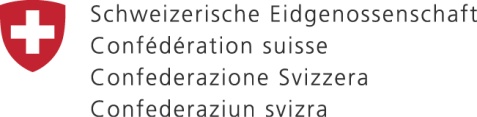 Embassy of Switzerland in Bosnia and HerzegovinaApplication form for the Small Projects grantsApplication form for the Small Projects grantsDate of applicationProject titleName of the applying organization and contact personFull address of the organizationTelephone numberContact emailLegal status of the organization and year of establishmentFields of activity of the organizationBank account details (name of account holder, address of account holder, account number, bank name and address)Expected project starting date and durationContext and problem definition (describe the problem that the project is meant to solve)Main project goal(what project aims to achieve)Describe link of the project to the strategic sectors defined in the Swiss Cooperation Strategy in Bosnia and Herzegovina 2017-2020Beneficiaries of the project (who, e.g. vulnerable groups, number of people) Describe how the project was developed and how it reflects the needs of its beneficiaries (describe how a participatory approach was used in the project development, how the needs are identified )Geographical coverage of the project (where it will be implemented)Project outputs and expected results (products and/or services of the projects, change and improvements that the project will make with its beneficiaries, qualitative and quantitative indicators)Project activitiesHow the project promotes one or more of cross cutting themes (gender equality, good governance)Does the project address the reduction of inequalities that lead to the social exclusion of particular groups?(briefly describe)Does this project engage in public policy influencing at different levels of government in BiH, and if so how? (briefly describe)Does this project include capacity development of your organization and partners? (briefly describe)Does this project has the potential for further implementation or scaling up? (briefly describe)Describe the key project partners (e.g. public institutions, communities, NGOs, private sector, others) and their role/contribution in the project Describe the sustainability of the project results (if applicable)Risks and mitigation strategies (briefly describe)Monitoring, steering and reporting during project implementation (how, who, when, what)Total project budget (BAM)Requested Swiss contribution (BAM)Own contribution (in BAM and/or in kind)Min 15% of total budgetExpected contributions from other sources (BAM)Previous experience in similar projects as in the one proposed (briefly describe if applicable)References (name, organization, address, phone, email)Supporting documents to be provided with the application formCopy of the applicant’s registration in Bosnia and Herzegovina  (record from the registry not older than six months)Organisational chart /list of staff containing information on members and their tasksCompleted application form together with attached budget form and supporting documents should be submitted to the following email address: sar.smallactions@eda.admin.ch with the subject title Application to Small Projects grantsCompleted application form together with attached budget form and supporting documents should be submitted to the following email address: sar.smallactions@eda.admin.ch with the subject title Application to Small Projects grants